        Журнал             учета работы           спортивных секций и творческих кружков                   20__/20__ учебный год	           Наименование секции (кружка) _______________________________                                  Руководитель секции (кружка) ________________________________    -     г. Набережные Челны     20 __ год.Расписание занятий.Список студентов, посещающих секцию (кружок)                  Инструктаж по технике безопасности                                           ЛИСТ ПОСЕЩЕНИЯ ЗАНЯТИЯ ФИО посетителя, должность_________________________________________________Дата_________________Цель посещения_______________________________________________________________________________________________________________________________________________________Число студентов__________Содержание занятия_________________________________________________________________________________________________________________________________________________Анализ содержания занятия_________________________________________________________ __________________________________________________________________________________________________________________________________________________________________________________________________________________________________________________________________________________________________________________________________________________________________________________________________________________________________________________________________________________________________________________________________________________________________________________________________________________________________________________________________________________________________________________________________________________________________________________________________________________________________________________________Выводы, предложения, рекомендации_____________________________________________________________________________________________________________________________________________________________________________________________________________________________________________________________________________________________________________________________________________________________________________________________________________________________________________________________________________________________________________________________________________________________________________________________________________________________________________________Подпись руководителя секции (кружка) _________/__________________________Подпись, посетившего занятия_________________/__________________________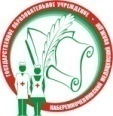 Министерство здравоохранения Республики ТатарстанГАПОУ «Набережночелнинский медицинский колледж»Отдел воспитательной и социальной работыФ/ 34Журнал учета работы спортивных секций и творческих кружков УТВЕРЖДАЮ    Зам. директора по ВРГАПОУ «Набережночелнинский медицинский колледж» _________________ А.П. Ушакова_________________  учебный годМесяцыЧасы работыЧасы работыЧасы работыЧасы работыЧасы работыМесяцыПонедельникВторникСредаЧетвергПятницаСентябрь ОктябрьНоябрьДекабрьЯнварьФевральМартАпрельМайИюнь№п/пФамилия, имя, ОтчествоДата и год рождения№ группыТелефонДата прохождения медосмотра (для спорт. секций)Спортивный разряд(для спорт. секций)№п/пМесяц№п/пФамилия и именаучастников секции (кружка)ДатыДатыДатыДатыДатыДатыДатыДатыДатыДатыДатыДатыДатыДатыДатыДатыДатыДатыДатыДатыДатыДаты№ п/пДата Краткое содержание выполненных работКоличество часовПодписьруководителя№п/пФИОвоспитанникаДата проведения инструктажаТемаинструктажаПодпись инструктируемогоПодписьинструктирующего